Українська мова 
РОЗВИТОК  МОВЛЕННЯТвір-описМета: поглибити знання учнів про текст; ознайомити з особливостями художнього опису; активізувати лексику з теми «Природа», удосконалювати вміння складати монологічне висловлювання; розвивати вміння учнів осягати зміст живописного твору, виражальні засоби, помічати всі важливі і другорядні деталі, розкривати майстерність художника, сприяти розвитку спостережливості, творчої уяви, абстрактного мислення учнів, естетичні смаки; якнайповніше використати естетичний і моральний потенціал полотна для духовного розвитку учнів; виховувати почуття патріотизму, любові та дбайливого ставлення до рідної природи, Батьківщини.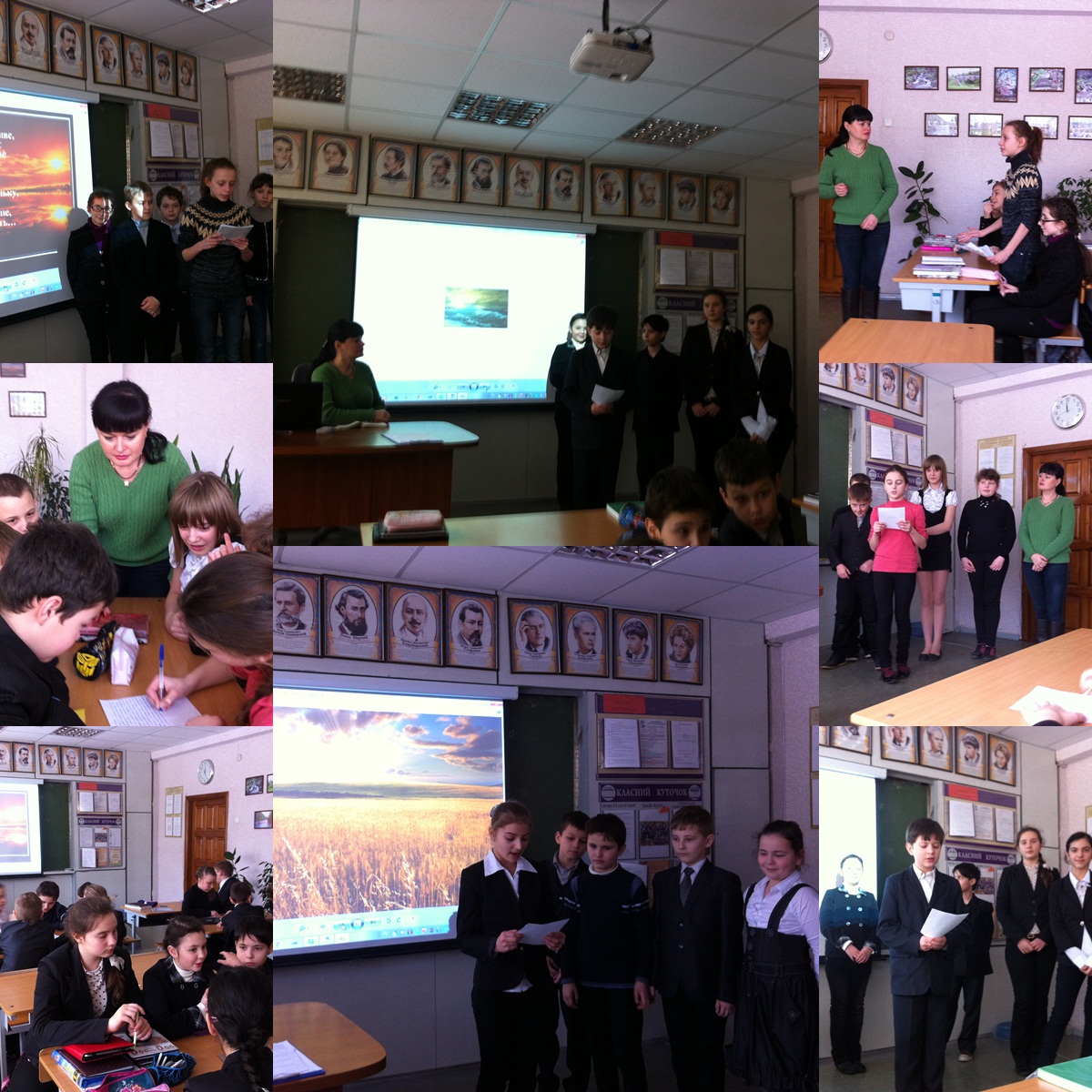 